BURDUR MEHMET AKİF ERSOY ÜNİVERSİTESİ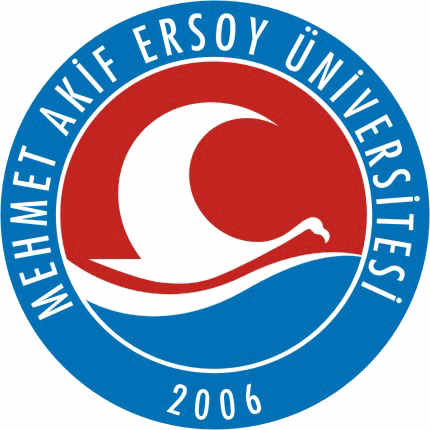 SANAT ve TASARIM FAKÜLTESİ DEKANLIĞINA Fakülteniz …………… Bölümü……………….Anasanat Dalı ……….. sınıfı …………………….. numaralı öğrencisiyim. Sağlık sorunları nedeniyle aşağıda belirttiğim sınavlara katılamadım. Mazeret sınavına girmek istiyorum. Bilgilerinizi ve gereğini arz ederim. …… /…..../201																	Adı ve Soyadı:								   İmza:Tel: Ek: Sağlık RaporuDersin KoduDersin AdıSınav Tarihi 